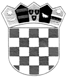 REPUBLIKA HRVATSKAZAGREBAČKA ŽUPANIJAGRAD IVANIĆ-GRADUPRAVNI ODJEL ZA FINANCIJE I PRORAČUNKLASA: 406-07/22-03/4URBROJ: 238-10-05/3-22-5Ivanić-Grad, 14. travnja  2022.SVIM ZAINTERESIRANIM GOSPODARSKIM SUBJEKTIMAPredmet: Ponovljeno prethodno savjetovanje sa zainteresiranim gospodarskim subjektima            za pripremu i provedbu postupka javne nabave male vrijednosti za predmet nabave:Nabava radova na rekonstrukciji Moguševe ulice  i  izgradnji nogostupa  (II. faza) u Ivanić-GraduPoštovani,Sukladno članku 198. stavak 3. Zakona o javnoj nabavi (Narodne novine, broj 120/16) javni naručitelj Grad Ivanić-Grad stavlja na ponovljeno prethodno savjetovanje sa zainteresiranim gospodarskim subjektima nacrt dokumentacije o nabavi i  nacrt troškovnika.                                                                                  Ponovljeno prethodno savjetovanje sa zainteresiranim gospodarskim subjektima trajat će do dana 20. travnja 2022.godine. Zainteresirani gospodarski subjekti mogu u tijeku trajanja ponovljenog prethodnog savjetovanja svoje primjedbe i prijedloge na dokumentaciju dati u Elektroničkom oglasniku javne nabave (https://eojn.nn.hr/).Po isteku roka prethodnog savjetovanja, Naručitelj će razmotriti sve pristigle primjedbe i prijedloge zainteresiranih gospodarskih subjekata te će o prihvaćanju ili neprihvaćanju primjedbi i prijedloga zainteresiranih subjekata izraditi izvješće te ga objaviti na stranicama  Elektroničkog oglasnika javne nabave i svojim internetskim stranicama. Prilog:    -  nacrt Dokumentacije o nabavi                -  nacrt Troškovnika 